Facebook Works on AI, Voice Assistant Tech Facebook is reportedly working on new voice and artificial intelligence assistant technology that could be integrated into its Portal and Oculus products. The social media platform is also enabling 3D photos in posts that enable viewers of newer cellphones to see images from different perspectives.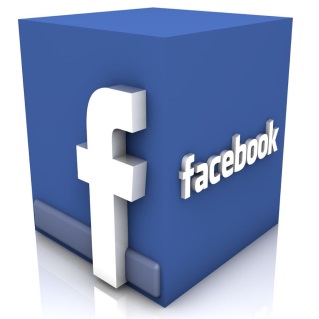 MediaPost Communications 4/17/19https://www.mediapost.com/publications/article/334677/facebook-working-on-ai-voice-assistant-technology.html